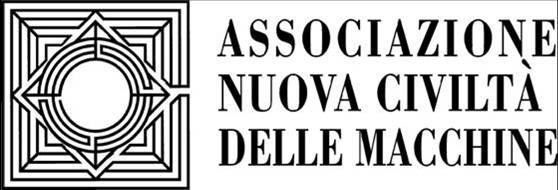 Promemoria programma eventi dell’Associazione “maggio 2015”SAVE THE DATELunedì 11 maggio  ore 20,45  presso il  Cosmonauta, via Regnoli 41. Nell’ambito del ciclo  “Internet: le parole chiave” serata dedicata all’approfondimento della tematica dei “BIG DATA”.Il tema sarà trattato dalla Professoressa Sonia Bergamaschi  docente di “Tecnologia delle basi di dati” – Dipartimento di Ingegneria - Università degli studi di Modena e Reggio Emilia.Giovedì 14 maggio ore 17 presso la sede della Fondazione Cassa dei Risparmi di Forlì   In corrispondenza della mostra 2015 della Fondazione dedicata a “Boldini - lo spettacolo della modernità”, l’Associazione Nuova Civiltà delle Macchine organizza un incontro-conferenza, dal titolo: “Lo spettacolo dell’elettricità. Da  Tesla alle reti intelligenti.”L’incontro, condotto dal dott. Fabio Toscano, vedrà il coinvolgimento del prof. Massimo Guarnieri, Ordinario di Elettrotecnica dell'Università di Padova e studioso di storia della tecnologia.L’evento  vuole analizzare quale è stata la storia  e quali sono le prospettive di quella infrastruttura strategica che è la rete elettrica che ha preso consistenza in quel periodo di fine 800, in cui Boldini raggiungeva la celebrità,  e che può essere considerata un  altro tratto della modernità. L’obiettivo è quello di approfondire  le problematiche  dello sviluppo iniziale  della rete elettrica tra 800 e 900 (quando si fronteggiarono le 2 ipotesi di corrente continua e corrente alternata), per poi ripercorrere  quel che la rete elettrica ha determinato per  lo sviluppo economico del 900 fino a cercare di capire dove si muove la frontiera della rete oggi (smart-grid).Lunedì 18 maggio  ore 20,45  presso il  Cosmonauta, via Regnoli 41. Nell’ambito del ciclo  “Internet: le parole chiave” serata dedicata all’approfondimento della tematica degli  “OPEN DATA”.Il tema sarà approfondito da due  diverse  prospettive avvalendoci del contributo di:Monica Palmirani  docente di “Informatica Giuridica” – Dipartimento di Scienze Giuridiche Università di Bologna.Dimitri Tartari: Regione Emilia Romagna – Consulente per il Piano Telematico Lunedì 25 maggio  ore 20,45  presso il  Cosmonauta, via Regnoli 41. Nell’ambito del ciclo  “Internet: le parole chiave” presentazione del libro di Massimo Mantellini, “La vista da qui. Appunti per un’internet italiana”.Internet ci rende più liberi o è un Grande Fratello che ci spia e si serve dei nostri dati? E’ un luogo di partecipazione democratica o una culla di illegalità da controllare severamente? Una guida agevole e aggiornatissima al dibattito sulla cultura digitale, per diventare utenti della rete meno passivi ma più consapevoli e creativi.Massimo Mantellini, forlivese,  è uno dei più noti commentatori della rete italiana: scrive di internet e tecnologia, sia sul web che sulla carta stampata. Collabora con l’Espresso e Il Post e con siti specializzati come Punto Informatico ed Eraclito (Telecom). Dal 2001 cura un blog personale molto seguito, Manteblog. Fa parte del tavolo degli esperti del Comitato di indirizzo per l'Agenzia per l'Italia Digitale.

